Moving 
Stories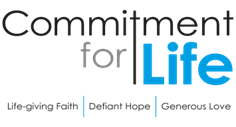 Committed to supporting our global partners BANGLADESHFast Fashion – 
a detrimental effect on the Environment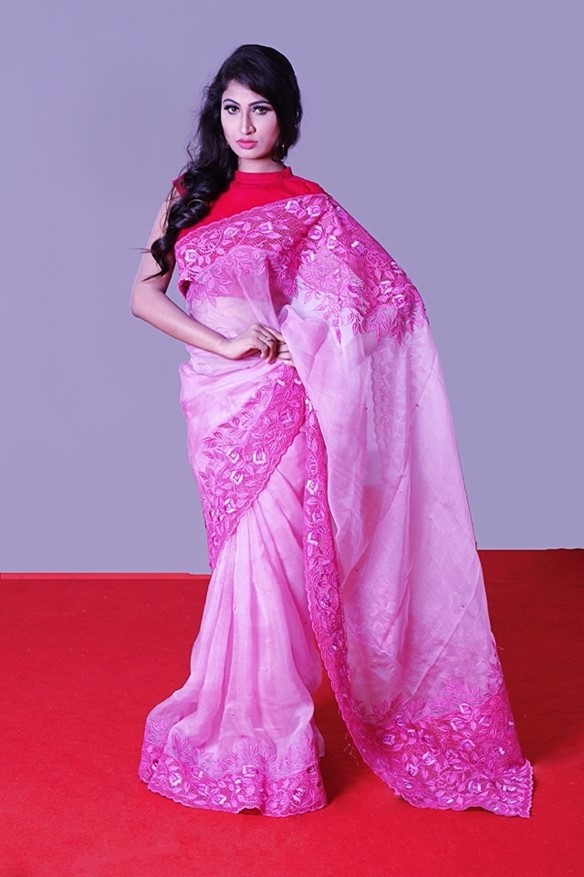 Bangladesh is the second largest garment exporter 
in the world, providing millions of garments to the UK market. Large numbers of high street fashion brands in 
the UK are buying from factories in Bangladesh, according to one study ‘Impact of Global Clothing Retailers’ Unfair Practices on Bangladeshi Suppliers During COVID-19’. 
Many factories are struggling to pay the Bangladeshi daily minimum wage of £2.30 due to rising costs and the burden of shareholder dividends.The rise of fast fashion has a profoundly detrimental effect on the environment. One cotton shirt requires roughly 700 gallons of water overall. The fashion industry produces 5% of the world's greenhouse 
gas emissions, or 2.1 billion tons of CO2 annually. 
This is more than shipping and aviation combined! Next time you shop for clothes, think:•	Where is the garment made? Are working 
conditions safe? Do the workers get a 
living wage?•	Will I wear this garment a minimum of 30 times?•	Could I rather use a charity shop? •	Will I take the ‘30-wear’ pledge’?